С-р «Уравнения и системы уравнений»1. Решите уравнение 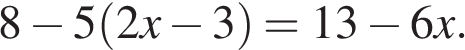 2. Решите уравнение 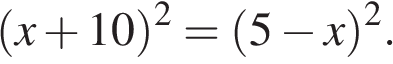 3. Решите уравнение 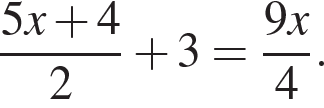 4. Решите систему уравнений   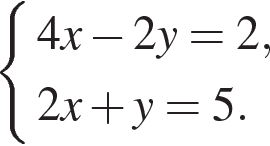 5. Решите систему уравнений  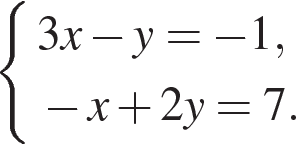 6. Найдите корни уравнения 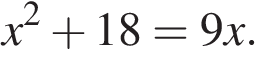 